T.C.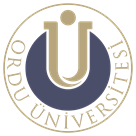 ORDU ÜNİVERSİTESİ SAĞLIK BİLİMLER ENSTİTÜSÜDİPLOMA TESLİM FORMUKimlik ve mezuniyet bilgilerim yukarıda belirtilmiş olup, Ordu Üniversitesi tarafından adıma düzenlenen Diplomamı elden teslim aldım.ÖĞRENCİ BİLGİLERİÖĞRENCİ BİLGİLERİADI SOYADIANABİLİM/ANASANAT DALIBİLİM/SANAT DALIPROGRAM☐ Tezli YL.     ☐ Tezli YL.   (İÖ)      ☐ Doktora      T.C. KİMLİK NUMARASIBABA ADI/ANNE ADI                                                    -DOĞUM YERİ VE YILI                                                    -ÖĞRENCİ NUMARASIKAYIT TARİHİMEZUNİYET TARİHİDİPLOMA NOTELEFONE-POSTA                                                           @ADRESTESLİM ALAN☐ Kendisi                  ☐ Vekili (Noter Vekaleti Gerektirir)ADI SOYADICEP TELEFONUTARİH İMZA